 	VOLUNTEER APPLICATION FORM 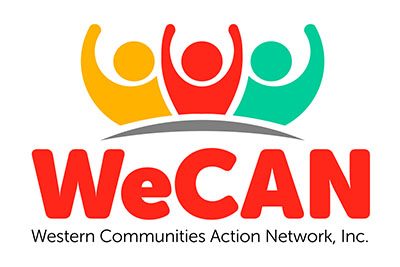 5213 Shoreline Drive	 Mound, MN 55364     PH. 952-472-0742     FAX 952-472-5589Date________										                                                                                                                                                                                       First Name__________________ Middle_______________ Last________________________Address ___________________________________________________________________City, State, Zip _______________________________________________________________Phone (H) ____________________(C) ___________________ (Other) __________________Date of Birth ___________________________   	Gender ___________________________Email address _____________________________________________Education level (circle one)  High school   Some college   Associates   Bachelors   Masters   Doctorate   TradeAre you a veteran?    Yes   No              Is an immediate family member who is a veteran?    Yes   NoHow did you hear about us? _____________________________________________________Preferred method of communication (circle one)    Home	 Cell	 Email	    TextPlease list a personal emergency contact person:Name ________________________Address _______________________________________City ___________________________________ State _____ Zip________ Phone__________________________    Relationship___________________________Release to use photos / videos for promotional purposes:  I understand that WeCAN may take photos/videos that may include me while I am participating in WeCAN activities.  I hereby agree to allow WeCAN to use my image and name in any medium or form of distribution, and for whatever purposes, including promotional and advertising uses. Initial _________________Volunteer Area of Interest (check all that interest you)	□   	Administrative Assistance			□	Special Events/Fundraisers	□	Marketing					□	Front Desk Assistance	□	Mobile Market/Food Program		□	Meals on Wheels (mornings only)	□	Adopt-a-Family Holiday Gifts		□	Budgeting, job skills, resume help	□	Birthday Shelf					□	Ready to Learn School Supplies		Please list your special skills, experience, interests, etc.This will enable us to match you to the areas you will feel most comfortable and be of most help to WeCAN. 
_____________________________________________________________________
_____________________________________________________________________
_____________________________________________________________________Availability – Please circle the time(s) of the day(s) you are availableMonday              	AM 		PM		Tuesday         		AM		PM		EVENING	Wednesday   		AM		PM			Thursday       		AM		PM			Friday	           		AM		PM			My availability is (circle one)   Ongoing 	   Ongoing, except between _________ and ________ 				Only between _________ and __________I’d like to serve up to _________ hours each (circle one)      week     monthI agree that all of the information above is accurate and that I may be required to offer additional information, provide additional paperwork, and/or submit to a background check prior to placement. Signature ________________________________   Date ____________________________